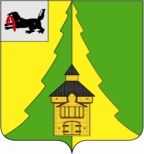 Российская ФедерацияИркутская областьНижнеилимский муниципальный районАДМИНИСТРАЦИЯ____________________________________________________ПОСТАНОВЛЕНИЕОт 16.05.2016 г. №  328г. Железногорск – ИлимскийВ целях координации деятельности исполнительных органов государственной власти Иркутской области, органов местного самоуправления муниципальных образований Иркутской области, организаций и граждан в сфере профилактики правонарушений на территории Иркутской области, ст. 47 Устава Нижнеилимского муниципального района, администрация Нижнеилимского муниципального района ПОСТАНОВЛЯЕТ:1. Внести изменение в Приложение № 1 к постановлению администрации Нижнеилимского муниципального района от 14.04.2014 года № 647 «О Межведомственной комиссии по профилактике правонарушений при администрации Нижнеилимского муниципального района» и читать состав межведомственной комиссии по профилактике правонарушений при администрации Нижнеилимского муниципального района в новой редакции согласно Приложению № 1.2. Опубликовать данное постановление в периодическом печатном издании «Вестник Думы и администрации Нижнеилимского муниципального района».3. Контроль за исполнением данного постановления оставляю за собой.И.о. мэра района						В.В. ЦвейгартРассылка: в дело-2, юридический отдел, Пресс-служба, членам комиссииО.Н. Данилова31818Приложение № 1к постановлению администрацииНижнеилимского муниципального района№ 328 от 16.05.2016 г.Состав Межведомственной комиссии по профилактике правонарушений при администрации Нижнеилимского муниципального районаИ.о. мэра района						В.В. Цвейгарт«О внесении изменений в постановление администрации Нижнеилимского муниципального района от 14.04.2014 года № 647 «О Межведомственной комиссии по профилактике правонарушений при администрации Нижнеилимского муниципального района»Романов Максим Сергеевич- мэр района, председатель комиссииСубботкина Ника Михайловна- начальник юридического отдела, заместитель председателяДанилова Оксана Николаевна- заведующий сектором юридического отдела, секретарь комиссииЧлены комиссии:Козак Галина Павловна- заместитель мэра по вопросам экономики и финансамПироговаТатьяна Константиновна-заместитель мэра района по социальной политикеТолстикова Елена Анатольевна- заместитель начальника Департамента образования администрации Нижнеилимского муниципального района, (по согласованию)Золотухин Евгений Юрьевич- заместитель начальника полиции по охране общественного порядка ОМВД России по Нижнеилимскому району, (по согласованию)Бугор Елена Николаевна- начальник УИИ филиал по Нижнеилимскому району ФКУ УИИ ГУФСИН России по Иркутской области, (по согласованию)КисленкоВиктор Юрьевич- начальник ЛПП на ст. Коршуниха-Ангарская, (по согласованию)Николаев Роман Павлович- заведующий организационно-методическим кабинетом ОГБУЗ «ЖЦРБ»  (по согласованию)Сорокина Алена Юрьевна - ответственный секретарь КДН иЗП администрации Нижнеилимского муниципального районаСтупина Ирина Григорьевна- консультант отдела организационной работы и социальной политики - пресс-секретарь администрации Нижнеилимского муниципального районаВасиленко Светлана Александровна- начальник отдела по культуре, спорту и делам молодежи администрации Нижнеилимского муниципального района